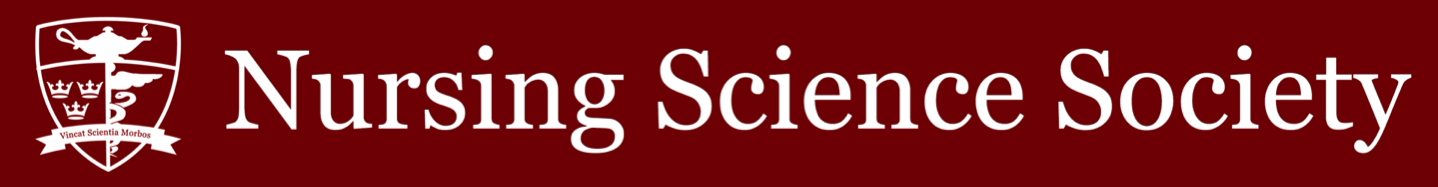 Date: January 12, 2022						                       Time: 1900Minutes Taker (Position): Adelle Pagura (Intern to the Vice President of Operations)Purpose of Meeting: NSS Assembly MeetingIn Attendance: ✓ Crystal Sau (President) ✓ Dylan Rodgers (Vice President,         University Affairs)✓ Herbert Song (Vice President, Operations)✓ Ali Akbari (Senator) ✓ Hikari Asaoka (Presidential Intern)✓ Anita Thevarajah (VPUAs Intern)✓ Adelle Pagura (VPOPs Intern)☐ TBD (NSS Assembly Speaker)✓ Victoria Mihaylova (Academics & Professional Development Commissioner)☐ TBD (Social Issues Commissioner)☐ TBD (Health and Wellness Commissioner)✓ Matthew Zhang (Events Commissioner)☐ TBD (Interprofessional    Commissioner)☐ Jennifer Zhang (Director of Global Health) ✓ Claudia Meraw (CNSA Official    Delegate) ✓ Jackson Castell (CNSA Associate Delegate) ✓ Kerry Xu (International Student    Representative)✓ Deepti Devgan (BIPOC Student    Advocate)✓ Abbie Laurin (Head Cape) ✓ Julia Testani (Class of 2022 President)✓ Nicole Gumapac (AST 2022 Class President) ✓ Brady Hurley (AST Class of 2023 President)✓ Liam Murdock (Class of 2023 President)✓ Sydney Pinto (Class of 2024 President)✓ Holly Burrows (Class of 2025 President)Meeting Minutes:7:04	Meeting begins. 7:05	Motion #1, approval of the agendafor the meeting of January 12, 2022moved. 7:06	Motion #2, approval of the meetingminutes for November 24 moved.7:07	The Vice President of Operationsgives a presentation of the annualSON fee breakdown and NSSbudget. 7:22	Vote on the annual budget passes. 7:23	President’s report. Shared goals for the next year. 7:24	Vice President of Operations report. Did lots of transitional tasks with previous VPOPs. Met with his assigned intern. Conducted interviews for new NSS members and class councils. Transitioned new Academic Commissioner. Meetings will be online until announced differently, but is trying to schedule in person meetings for the end of the semester. Created office hours for 2022 spreadsheet to be filled out by each class council. Discussed the process for obtaining funds for events. 7:29	Vice President of University Affairs report. Did hiring over the break and more interviews recently for new spots. Still hiring for the social issues commissioner, health and wellness commissioner and assembly speaker role, please spread the word. Met with his intern about social media networking and the meeting reports. Google Form asking for feedback regarding social media posts. Some scrubs are missing on backorder and stethoscopes have still not arrived at the moment. They are trying to work things out with course coordinators to get the materials to the students. 7:34	Important points regarding the welcome back package. Fill out funding application forms on the website, and office hours. No more than two excused absences per semester. Have reports completed and sent to the VPUA (Dylan) and his intern (Anita). 7:35	Senator’s report. Finished editing intro to exec powerpoint which will be released soon. Hoping to collaborate and get some insight from the BIPOC Commissioner & Social Issues Commissioner for creation of an Equity Policy. Shared personal goals for this year. 7:36	Presidential Intern’s report. Excited to start the intern project in the next few weeks. Shared personal goals for the following year. 7:37	Intern to the Vice President of Operations’ report. Met with the Vice President of Operations over the break to talk about plans for the semester. Very excited to start working on an intern project in the coming weeks. 7:39	Intern to Vice President of University Affairs report. Met with Dylan over the break to discuss social media. Will be posting twice a week on socials, and she is excited to see what we accomplish as a team. 7:40	Academic and Professional Development Commissioner’s report. Very excited to be in her new position! Looking forward to working with the NSS team and am hoping to continue with the Study Buddies program. 7:41	Events Commissioner’s report. Looking to plan fun online events this semester since in-person events have been halted. After consultation with the executive team, the deposit at the Mansion for Karaoke Night was pulled as it is unforeseeably run in this semester.7:41	International Students representative’s report. Looking to plan get to know you events that she is looking for feedback and ideas on. 7:41	BIPOC Student Advocate’s report. Events to be planned throughout this semester. Hoping to collaborate with the Executive Team to see what they’re doing for EDII. Hoping to have a Zoom call with representation from all.7:43	CNSA Official and Associate Delegates’ report. Filling out forms for CNSA fees. Signed up for Nationals (January 21st) to be posted about. Seeing what they can do for online events during nationals and the winter semester. 7:46	Head Cape’s report. Finalising dates for socials and fundraisers. Team meetings start this week. 7:47	AST Head Cape’s report. AST NOC application form for second round hiring to close on January 21st. First meeting this week. 7:48	Class of ‘25 Class President’s report. Shared goals to start off: facilitating nursing faculty merch sale, and advocate for what NSS does for the students who are not aware. 7:49	Class of ‘24 Class President’s report. Will be helping with the packaging of scrubs and stethoscopes to get them to the students as soon as possible. 7:50	Class of ‘23 Class President’s report. Council is working on the blood drive, had their first meeting of the semester and booked some days for the event. 7:52	Class of ‘22 Class President’s report. Waiting for jackets to be completed, e-transfers are still rolling in for payments. Really hoping for an in-person pinning ceremony for graduation as well. 7:53	AST Year 3 Class President’s report. Made an AST Class of 2023 Instagram page. Includes introduction, members, nursing classes fundraiser, office hours, etc. 7:55	AST Year 4 Class President;s report. Hoping to have Class of ‘22 merch! Wants to coordinate some logistics in terms of return week and pinning ceremony. Wants to have a class photo. 7:58	Welcome to the new hired members of the Class of ‘25 Class Council (VP of Events and VP of Logistics)! They shared personal goals for the semester. 8:00	Question Period. 8:01	Discussion Period. Liam Murdock (Class of ‘23 President) will sit on the Agnes Benidickson Tricolour Awards Committee. 8:07	Meeting came to a close and adjourned. 